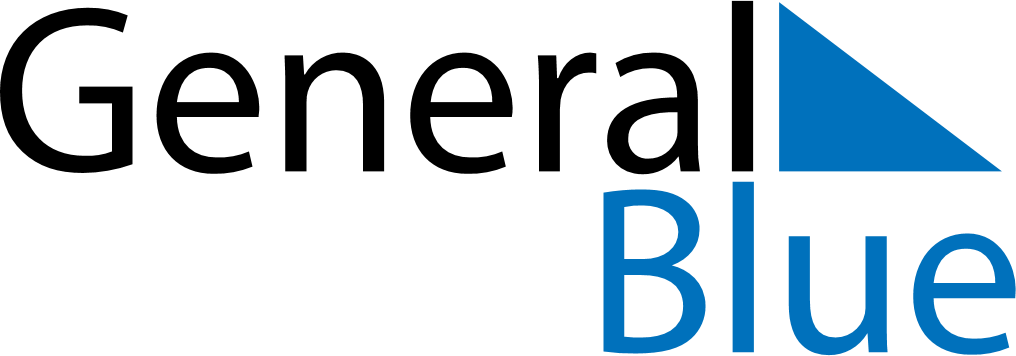 June 2024June 2024June 2024June 2024June 2024June 2024June 2024Phra Phrom, Nakhon Si Thammarat, ThailandPhra Phrom, Nakhon Si Thammarat, ThailandPhra Phrom, Nakhon Si Thammarat, ThailandPhra Phrom, Nakhon Si Thammarat, ThailandPhra Phrom, Nakhon Si Thammarat, ThailandPhra Phrom, Nakhon Si Thammarat, ThailandPhra Phrom, Nakhon Si Thammarat, ThailandSundayMondayMondayTuesdayWednesdayThursdayFridaySaturday1Sunrise: 6:00 AMSunset: 6:35 PMDaylight: 12 hours and 34 minutes.23345678Sunrise: 6:01 AMSunset: 6:35 PMDaylight: 12 hours and 34 minutes.Sunrise: 6:01 AMSunset: 6:36 PMDaylight: 12 hours and 34 minutes.Sunrise: 6:01 AMSunset: 6:36 PMDaylight: 12 hours and 34 minutes.Sunrise: 6:01 AMSunset: 6:36 PMDaylight: 12 hours and 35 minutes.Sunrise: 6:01 AMSunset: 6:36 PMDaylight: 12 hours and 35 minutes.Sunrise: 6:01 AMSunset: 6:36 PMDaylight: 12 hours and 35 minutes.Sunrise: 6:01 AMSunset: 6:37 PMDaylight: 12 hours and 35 minutes.Sunrise: 6:01 AMSunset: 6:37 PMDaylight: 12 hours and 35 minutes.910101112131415Sunrise: 6:01 AMSunset: 6:37 PMDaylight: 12 hours and 35 minutes.Sunrise: 6:01 AMSunset: 6:37 PMDaylight: 12 hours and 35 minutes.Sunrise: 6:01 AMSunset: 6:37 PMDaylight: 12 hours and 35 minutes.Sunrise: 6:02 AMSunset: 6:38 PMDaylight: 12 hours and 36 minutes.Sunrise: 6:02 AMSunset: 6:38 PMDaylight: 12 hours and 36 minutes.Sunrise: 6:02 AMSunset: 6:38 PMDaylight: 12 hours and 36 minutes.Sunrise: 6:02 AMSunset: 6:38 PMDaylight: 12 hours and 36 minutes.Sunrise: 6:02 AMSunset: 6:39 PMDaylight: 12 hours and 36 minutes.1617171819202122Sunrise: 6:02 AMSunset: 6:39 PMDaylight: 12 hours and 36 minutes.Sunrise: 6:03 AMSunset: 6:39 PMDaylight: 12 hours and 36 minutes.Sunrise: 6:03 AMSunset: 6:39 PMDaylight: 12 hours and 36 minutes.Sunrise: 6:03 AMSunset: 6:39 PMDaylight: 12 hours and 36 minutes.Sunrise: 6:03 AMSunset: 6:40 PMDaylight: 12 hours and 36 minutes.Sunrise: 6:03 AMSunset: 6:40 PMDaylight: 12 hours and 36 minutes.Sunrise: 6:03 AMSunset: 6:40 PMDaylight: 12 hours and 36 minutes.Sunrise: 6:04 AMSunset: 6:40 PMDaylight: 12 hours and 36 minutes.2324242526272829Sunrise: 6:04 AMSunset: 6:40 PMDaylight: 12 hours and 36 minutes.Sunrise: 6:04 AMSunset: 6:41 PMDaylight: 12 hours and 36 minutes.Sunrise: 6:04 AMSunset: 6:41 PMDaylight: 12 hours and 36 minutes.Sunrise: 6:04 AMSunset: 6:41 PMDaylight: 12 hours and 36 minutes.Sunrise: 6:05 AMSunset: 6:41 PMDaylight: 12 hours and 36 minutes.Sunrise: 6:05 AMSunset: 6:41 PMDaylight: 12 hours and 36 minutes.Sunrise: 6:05 AMSunset: 6:41 PMDaylight: 12 hours and 36 minutes.Sunrise: 6:05 AMSunset: 6:41 PMDaylight: 12 hours and 36 minutes.30Sunrise: 6:06 AMSunset: 6:42 PMDaylight: 12 hours and 36 minutes.